Part of SpeechPart of Speech ประกอบด้วย1. Noun – คำนามคือ คำที่ใช้เรียก ชื่อ คน สัตว์ วิ่งของ สถานที่ หรือเหตุการณ์ รวมถึงสิ่งที่เป็นนามธรรม (อารมณ์ ความรู้สึก ความคิด สถาวะ)คน – เช่น ชื่อคน Gary (แกรี่), James (เจมส์), Peter (ปีเตอร์), David (เดวิด)สัตว์ – เช่น elephant (ช้าง), dog (หมา), bird(นก), penguin (เพนกวิน)สิ่งของ – เช่น boat (เรือ), house (บ้าน), car (รถยนต์), computer (คอมพิวเตอร์), book (หนังสือ)สถานที่ – เช่น hospital (โรงพยาบาล), restaurant (ร้านอาหาร), police station (สถานีตำรวจ), school (โรงเรียน), train station(สถานีรถไฟ)ความรู้สึก – เช่น love (ความรัก), loyalty (ความซื่อสัตย์), success (ความสำเร็จ), friendship (มิตรภาพ) 2. Pronoun – คำสรรพนามคือ คำที่ใช้แทนคำนาม เพื่อที่จะได้ไม่ต้องใช้คำนามนั้นซ้ำเวลาพูดถึงอีกในประโยคอื่นๆ มีทั้งอยู่ในรูป Subject (ประธาน) และ Object (กรรม)Subject (ประธาน) : I, She, He, We, They, You, ItObject (กรรม) : me, her, him, us, them3. Verb – คำกริยาคือ การกระทำ หรือคำที่แสดงอาการทางกาย ทางใจ หรือบ่งบอกถึงทางสถาวะการกระทำ : run (วิ่ง), smell(ดม), eat (กิน), drunk (ดื่ม)แสดงอาการทางใจ : feel (รู้สึก), think (คิด)สภาวะ : have (มี), exist (มีอยู่)4. Adverb – คำวิเศษณ์คือ คำที่ใช้ขยายคำกริยา คำคุณศัพท์ คำวิเศษณ์ เพื่ออธิบายข้อมูลเพิ่มเติม ในเชิงความถี่ เวลา สถานที่ หรือกริยาอาการต่างๆAdverb of manner (คำวิเศษณ์ที่บอกในเรื่องการกระทำ) : slowly (ช้าๆ), quickly (รวดเร็ว)Adverb of frequency (คำวิเศษณ์ที่บอกในเรื่องความถี่) : everyday (ทุกๆวัน), often (บ่อยๆ), sometimes (บางเวลา)5. Adjective – คำคุณศัพท์คือ คำที่วางไว้หน้าคำนาม หรือสรรพนามเพื่อขยายความเหล่านั้นในเชิงลักษณะ คุณภาพ ปริมาณ เป็นต้น เช่น good (ดี), beautiful (สวย), young (หนุ่มสาว วัยรุ่น)6. Preposition – คำบุพบทคือ คำที่ใช้เชื่อคำนาม สรรพนาม หรือวลีเข้าด้วยกันเช่น in, inside, out, outside, above, under, on, to7. Conjunction – คำสันธานคือ คำที่ใช้เชื่อมคำ (Words) กลุ่มคำ (Phases) หรือ ประโยค (Sentences) เข้าด้วยกันเช่น and, or, but, although (แม้ว่า), when (เมื่อ), after8. Interjection – คำอุทานคือ คำที่ใช้เพื่อแสดงอารมณ์ ความรู้สึกของผู้พูดออกมา โดยมักจะใช้เครื่องหมายตกใจ ! (Exclamation mark)เช่น Wow! (ว้าว), Great! (ดีเยี่ยม), Awesome! (สุดยอด)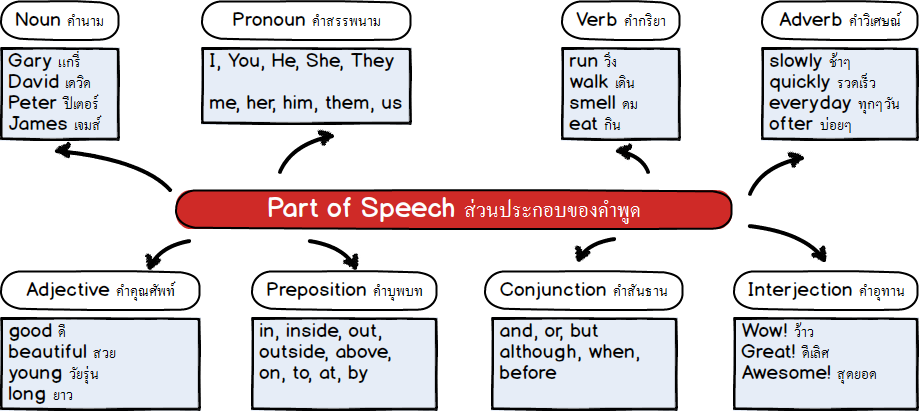 